Holgate Middle School	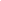 Kari Brenner, Counselor	2200 North Dakota Street	Aberdeen, SD   57401	(605) 725-7714	Fax: (605) 725-7799	Kari.Brenner@k12.sd.usATTENTION:  Holgate 2022-2023 6th Graders!You are invited to WEB (Welcome Every Body) orientation at Holgate Middle School on Friday, August 19th from 9:00a.m. – 12:00 p.m.  We will start promptly at 9:00 a.m. in the gym so please be there on time!This orientation is not mandatory, but promises to be a lot of fun!  The purpose of this half day orientation is to welcome you to middle school, become familiar with the building and meet new classmates so you feel prepared when school starts.  We have a wonderful group of 8th grade students as our group leaders and peer helpers. We always have a great time, and students always leave feeling prepared and excited for school to begin. This orientation is for students only.  You do not need to bring anything except energy and enthusiasm!For more information call Kari Brenner, Holgate Middle School Counselor, at 725-7714 (school) or e-mail Kari.Brenner@k12.sd.us The SIXTH GRADEPARENT AND STUDENT ORIENTATION NIGHTAT HOLGATE will beMonday, August 22nd at 5:30 pmin the Holgate gymnasium. (Arrive on time as the gym bleachers and chairs fill up quickly!)